DEFI n° 1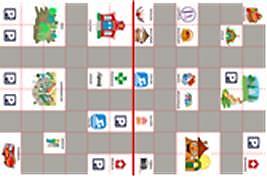 NIVEAU 3Itinéraire dans RobotLandItinéraire dans RobotLandItinéraire dans RobotLandTon robot circule dans la ville. Il doit aller de chez le médecin à la pharmacie. Ton robot circule dans la ville. Il doit aller de chez le médecin à la pharmacie. Ton robot circule dans la ville. Il doit aller de chez le médecin à la pharmacie. Ton robot circule dans la ville. Il doit aller de chez le médecin à la pharmacie. Groupe départemental chargé des mathématiquesGroupe départemental chargé des mathématiquesDEFI n° 2NIVEAU Itinéraire dans RobotLandItinéraire dans RobotLandItinéraire dans RobotLandTon robot circule dans la ville. Il doit aller du collège au cinéma. Ton robot circule dans la ville. Il doit aller du collège au cinéma. Ton robot circule dans la ville. Il doit aller du collège au cinéma. Ton robot circule dans la ville. Il doit aller du collège au cinéma. Groupe départemental chargé des mathématiquesGroupe départemental chargé des mathématiquesDEFI n° 3NIVEAU 3Itinéraire dans RobotLandItinéraire dans RobotLandItinéraire dans RobotLandTon robot circule dans la ville. Il doit aller de la banque à la boucherie. Ton robot circule dans la ville. Il doit aller de la banque à la boucherie. Ton robot circule dans la ville. Il doit aller de la banque à la boucherie. Ton robot circule dans la ville. Il doit aller de la banque à la boucherie. Groupe départemental chargé des mathématiquesGroupe départemental chargé des mathématiquesDEFI n° 4NIVEAU 3Itinéraire dans RobotLandItinéraire dans RobotLandItinéraire dans RobotLandTon robot circule dans la ville. Il doit aller du parking 8 au collège. Ton robot circule dans la ville. Il doit aller du parking 8 au collège. Ton robot circule dans la ville. Il doit aller du parking 8 au collège. Ton robot circule dans la ville. Il doit aller du parking 8 au collège. Groupe départemental chargé des mathématiquesGroupe départemental chargé des mathématiquesDEFI n° 5NIVEAU 3Itinéraire dans RobotLandItinéraire dans RobotLandItinéraire dans RobotLandTon robot circule dans la ville. Il doit aller du parking 5 à l’école. Ton robot circule dans la ville. Il doit aller du parking 5 à l’école. Ton robot circule dans la ville. Il doit aller du parking 5 à l’école. Ton robot circule dans la ville. Il doit aller du parking 5 à l’école. Groupe départemental chargé des mathématiquesGroupe départemental chargé des mathématiquesDEFI n° 6NIVEAU 3Itinéraire dans RobotLandItinéraire dans RobotLandItinéraire dans RobotLandTon robot circule dans la ville. Il doit aller du cinéma au fast-food. Ton robot circule dans la ville. Il doit aller du cinéma au fast-food. Ton robot circule dans la ville. Il doit aller du cinéma au fast-food. Ton robot circule dans la ville. Il doit aller du cinéma au fast-food. Groupe départemental chargé des mathématiquesGroupe départemental chargé des mathématiquesDEFI n° 7NIVEAU 3Itinéraire dans RobotLandItinéraire dans RobotLandItinéraire dans RobotLandTon robot circule dans la ville. Il doit aller de la caserne des pompiers au cirque. Ton robot circule dans la ville. Il doit aller de la caserne des pompiers au cirque. Ton robot circule dans la ville. Il doit aller de la caserne des pompiers au cirque. Ton robot circule dans la ville. Il doit aller de la caserne des pompiers au cirque. Groupe départemental chargé des mathématiquesGroupe départemental chargé des mathématiquesDEFI n° 8NIVEAU 3Itinéraire dans RobotLandItinéraire dans RobotLandItinéraire dans RobotLandTon robot circule dans la ville. Il doit aller du parc au cinéma. Ton robot circule dans la ville. Il doit aller du parc au cinéma. Ton robot circule dans la ville. Il doit aller du parc au cinéma. Ton robot circule dans la ville. Il doit aller du parc au cinéma. Groupe départemental chargé des mathématiquesGroupe départemental chargé des mathématiquesDEFI n° 9NIVEAU 3Itinéraire dans RobotLandItinéraire dans RobotLandItinéraire dans RobotLandTon robot circule dans la ville. Il doit aller de la banque à la mairie. Ton robot circule dans la ville. Il doit aller de la banque à la mairie. Ton robot circule dans la ville. Il doit aller de la banque à la mairie. Ton robot circule dans la ville. Il doit aller de la banque à la mairie. Groupe départemental chargé des mathématiquesGroupe départemental chargé des mathématiquesDEFI n° 10NIVEAU 3Itinéraire dans RobotLandItinéraire dans RobotLandItinéraire dans RobotLandTon robot circule dans la ville. Il doit aller de la caserne des pompiers à l’hôpital. Ton robot circule dans la ville. Il doit aller de la caserne des pompiers à l’hôpital. Ton robot circule dans la ville. Il doit aller de la caserne des pompiers à l’hôpital. Ton robot circule dans la ville. Il doit aller de la caserne des pompiers à l’hôpital. Groupe départemental chargé des mathématiquesGroupe départemental chargé des mathématiquesDEFI n° 11NIVEAU 3Itinéraire dans RobotLandItinéraire dans RobotLandItinéraire dans RobotLandTon robot circule dans la ville. Il doit aller de l’école au supermarché. Ton robot circule dans la ville. Il doit aller de l’école au supermarché. Ton robot circule dans la ville. Il doit aller de l’école au supermarché. Ton robot circule dans la ville. Il doit aller de l’école au supermarché. Groupe départemental chargé des mathématiquesGroupe départemental chargé des mathématiquesDEFI n° 12NIVEAU 3Itinéraire dans RobotLandItinéraire dans RobotLandItinéraire dans RobotLandTon robot circule dans la ville. Il doit aller du parking 2 au bowling. Ton robot circule dans la ville. Il doit aller du parking 2 au bowling. Ton robot circule dans la ville. Il doit aller du parking 2 au bowling. Ton robot circule dans la ville. Il doit aller du parking 2 au bowling. Groupe départemental chargé des mathématiquesGroupe départemental chargé des mathématiques